ПОСТАНОВЛЕНИЕ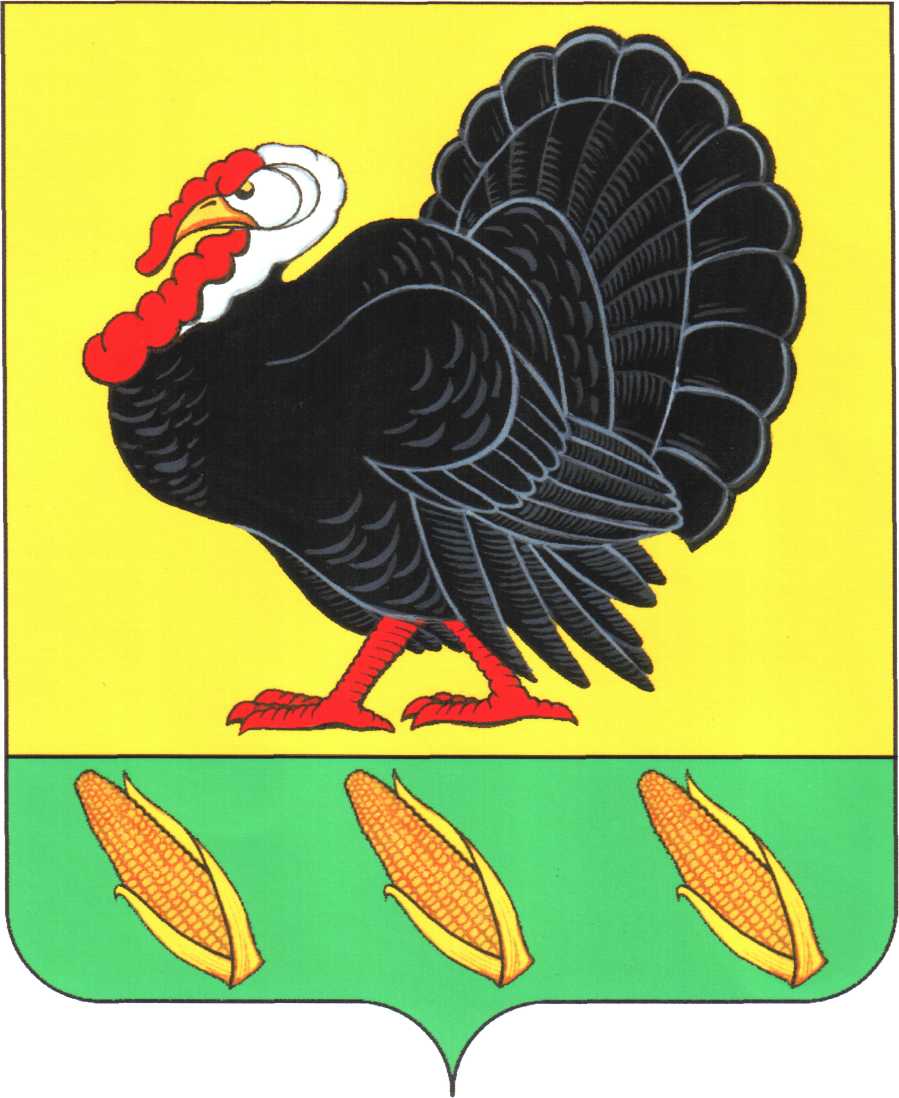 АДМИНИСТРАЦИИ ХОПЕРСКОГО СЕЛЬСКОГО ПОСЕЛЕНИЯТИХОРЕЦКОГО  РАЙОНАот 26 декабря 2013 года                                                                                      № 172станица  ХоперскаяО проведении периодичной ярмарки на территории Хоперского сельского поселения Тихорецкого районаВ соответствии с Федеральным законом от 28 декабря 2009 года № 381-ФЗ «Об основах государственного регулирования торговой деятельности в Российской федерации», Законом Краснодарского края от 01 марта 2011 года № 2195-КЗ «Об организации деятельности розничных рынков и ярмарок на территории Краснодарского края» и заявлением индивидуального предпринимателя Сидоренко В.Г. от 29 ноября 2013 года, п о с т а н о в л я ю:1. Разрешить индивидуальному предпринимателю Сидоренко Виктору Георгиевичу, проведение муниципальной универсальной розничной периодичной ярмарки по адресу: станица Хоперская, ул.Советская, на земельном участке, имеющем кадастровый номер 23:32:1002003:405. Срок проведения ярмарки с 1 января по 31 декабря 2014 года, время проведения ярмарки с 8 часов 00 минут до 13 часов 00 минут. Юридический адрес организатора ярмарки: 352113, Краснодарский край, Тихорецкий район, станица Хоперская, ул.Зеленая, 17/2, телефон 8-918-038-60-47. В целях обеспечения общественного порядка в период проведения ярмарки, организатору ярмарки необходимо уведомить отдел МВД России по Тихорецкому району о времени и месте ее проведения.2.Опубликовать настоящее постановление в газете «Тихорецкие вести» и разместить на официальном сайте Хоперского сельского поселения в сети «Интернет».3.Контроль за выполнением настоящего постановления оставляю за собой.4.Постановление вступает в силу со дня его официального опубликования, но не ранее 1 января 2014 года.Глава Хоперского сельскогопоселения Тихорецкого района                                                            С.Ю.Писанов